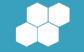 DOSSIER DE CANDIDATURE 2024-2025FORMATIONS MODULAIRESÉTAT CIVILINFORMATIONS GÉNÉRALESCOMMUNICATIONComment avez-vous entendu parler du Ciedel pour la première fois* ? Cochez une case et précisez.*Ces informations nous sont utiles pour mieux faire connaitre nos formations et faciliter le renforcement de capacités des acteurs du développement local.DEMANDE D’INSCRIPTION À LA FORMATION : Cocher la/les case(s) des formations auxquelles vous souhaitez vous inscrire. 
FORMATION ET DIPLÔMES OBTENUS (joindre les copies des diplômes)ACTIVITÉ PROFESSIONNELLE > Domaines d’activité : (en cocher trois maximum)> Votre activité actuelle (plus éventuellement des postes précédents qui vous semblent en lien)> Expérience(s) associative ou élective ou autre qu’il vous semble intéressant d’indiquer DESCRIPTION DE VOTRE ACTIVITÉ ACTUELLE > Présentez en quelques mots la structure dans laquelle vous travaillez actuellement :> Décrivez de façon détaillée en quoi consiste votre travail, et le type de responsabilité exercéePROBLÈMES ET QUESTIONNEMENTS Quelles sont les principales interrogations que vous avez aujourd’hui sur votre pratique professionnelle ? Quelles sont les questions que vous vous posez actuellement au sujet des problèmes de développement liés à votre contexte de travail ?MOTIVATIONS POUR CETTE FORMATION Compte-tenu de votre projet professionnel, quels sont les domaines de compétences que vous cherchez à approfondir et pourquoi ? FINANCEMENTComment pensez-vous financer votre formation ? :Feuillet à conserver par le candidat.MODALITÉS D’INSCRIPTIONPRÉ-REQUIS : Bac +4 et 2 ans d’engagement associatif ouBac +3 et 3 ans d’expérience ou10 ans d’expérience professionnelle et associative en lien avec les métiers visésAprès réception du dossier d’inscription, la candidature est étudiée par le Comité Pédagogique du Ciedel. Celui-ci peut accepter ou refuser l’inscription en fonction du dossier et des places disponibles. Dans certains cas, le Comité pédagogique peut demander des informations complémentaires avant de prendre sa décision.En cas d’acceptation du dossier, un certificat de pré-inscription est délivré par le Ciedel.PIÈCES À JOINDRE AU DOSSIER DE CANDIDATUREDossier de candidature ci-joint, soigneusement rempli sous format PDF ou Word ou à la mainUne photographie d'identité récente collée en 1ère  page Pour les français : une photocopie d’un document d’état civilPour les non français : Copie du passeportCopie parfaitement lisible du dernier diplôme obtenu. N’envoyez pas d’originauxRelevés de notes du diplôme obtenu Courrier d'envoi en formation de votre organisme, si c’est le casCurriculum vitae (CV)IMPORTANT : Une traduction en français est exigée pour tous les documents rédigés dans une autre langue que le français, l’anglais, le portugais ou l’espagnol.Ces renseignements font l’objet d’un traitement informatique strictement limité à la gestion du dossier étudiant et aux statistiques universitaires. Sur demande écrite de votre part, conformément à la loi Informatique et Libertés du 6 janvier 1978, vous disposez d’un droit d’accès et de modification des informations vous concernant dans notre fichier.DOSSIER ET PIECES À RENVOYER À :Le dossier ainsi que les pièces jointes sont à envoyer au Ciedel :Par email à ciedel.formation@univ-catholyon.fr 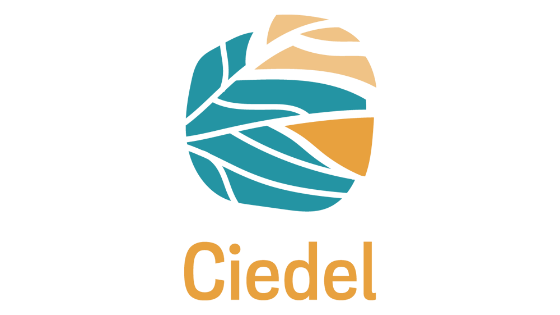 NOMPRÉNOMNom d’usageDate de naissanceNom de naissanceLieu de naissancePrénom(s)*Pays de naissance ou départementN°INENationalitéVOS COORDONNÉESVOS COORDONNÉESVOS COORDONNÉESVOS COORDONNÉESN° de tél*Email*Whats’AppÊtes-vous fonctionnaire ou assimilé ?*  Oui  NonÉlu ?*Élu ?*  Oui  Oui  NonÊtes-vous membre d’un 
organisme non gouvernemental de développement ?*Êtes-vous membre d’un 
organisme non gouvernemental de développement ?*  Oui  Non  NonSi oui, A titre personnel A titre personnel A titre personnel A titre personnel A titre professionnel A titre professionnelProfession actuelle*Employeur actuelUn moteur de recherche quel mot clé ? _______________________________________________Un site internet quel site ? __________________________________________________Facebook ou LinkedIn quel groupe ou page ? _________________________________________Un prospectus où était-il distribué ? __________________________________________Un ancien étudiant merci d’indiquer son nom : _____________________________________Un formateur du Ciedel merci d’indiquer son nom : _____________________________________Autre précisez : ___________________________________________________Fondamentaux du développement [A DISTANCE]16 au 20/09/20241950 €
Décentralisation et politiques publiques30/09 au 18/10/202432650 €Diagnostic de territoire et stratégies d’acteurs(inclu stage collectif)21/10 au 18/11/202443950 €CONCEVOIR LES POLITIQUES ET PROJETS DE DEVELOPPEMENT LOCAL16 au 19/09/2024 à distance et 30/09 au 15/11/202485200 €    Gestion et conduite de projet 25 au 29/11/20241950 €Evaluation et étude d’impact des projets et politiques de développement local02 au 13/12/202421800 €Capitalisation d’expérience16 au 20/12/20241950 €METTRE EN ŒUVRE ET PILOTER LES POLITIQUES ET PROJETS ELABORES POUR LE TERRITOIRE25/11 au 20/12/202442800 €    Animation et innovation au service du développement local     sur les territoires6 au 31/01/202543500 €Fonctionnement d’une organisation 3 au 14/02/202521800 €Coopération et partenariat17 au 21/02/20251950 €ANIMER LES PARTENARIATS ET LA RELATION AVEC LES HABITANTS SUR UN TERRITOIRE6/01 au 21/02/202574500 €GERER LES PROJETS AU SERVICE DES TERRITOIRES3 au 28/03/202542800 €RENFORCER LA SOLIDARITE SUR LES TERRITOIRES3 au 28/03/202542800 €PREPARER LES TERRITOIRES AU CHANGEMENT CLIMATIQUE3 au 28/03/202542800 €DEVELOPPER LA MOBILISATION CITOYENNE SUR LES TERRITOIRES3 au 28/03/202542800 €ACCOMPAGNER LE DEVELOPPEMENT ECONOMIQUE LOCAL3 au 28/03/202542800 €Frais d’inscription : 
selon le nombre TOTAL de semaines - de 1 à 8 semaines - de 9 semaines et +185 €300 €Année*Dipl. obtenu et domaine*Établissement*Niveau post bacAgriculture, élevageDév. Economique / ESSHydrauliqueAssainissement/déchetsDév. socialJeunesseCollectivité territoriales /DécentralisationDév. UrbainPlaidoyerCoopération décentraliséeDroits humains/citoyenneté/conflitsSantéCultureEducation/formationSociété civileDév. Durable / InnovationGenreAutre> Nombre d’années d’expérience en développement local : Poste actuel (depuis...)(optionnel) 
autre poste en lien(optionnel) 
autre poste en lien(optionnel)
 autre poste en lienA titre individuelPar votre employeur. Précisez le NOM et l’ADRESSE et fournir une attestation de prise en charge :>Par l’intermédiaire d’un PTP / CPFPar un autre(s) organisme(s) de financement. Indiquez le NOM et l’ADRESSE et fournir une attestation de prise en charge :>Autre :>Je soussigné _________________________________________________________________ (nom/prénom)certifie exacts les renseignements fournis, déclare avoir pris connaissance des conditions d’admission et vous adresse mon dossier de candidature ainsi que les documents demandés en vue de mon admission.Je soussigné _________________________________________________________________ (nom/prénom)certifie exacts les renseignements fournis, déclare avoir pris connaissance des conditions d’admission et vous adresse mon dossier de candidature ainsi que les documents demandés en vue de mon admission.Date :Signature :